Worcestershire Safeguarding Adults Board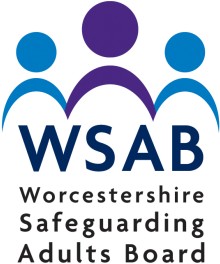 Multi-Agency Mental Capacity Act & Deprivation of Liberty Safeguards Competency FrameworkWSAB LD 02Worcestershire Safeguarding Adults BoardDocument ControlRatified by WSAB	Date 13th June 2016Date revision due	Date 13th June 2017Revision HistoryContact:	Worcestershire Safeguarding Adults Board ManagerLocation:	www.worcestershire.gov.uk/wsabContributors to the development of the documentActionsWorcestershire Safeguarding Adults BoardContentsAppendix 2	Error! Bookmark not defined.Worcestershire Safeguarding Adults BoardPurposeThis framework has been produced to support partner organisations in the development of a workforce that is competent and effectively trained in Mental Capacity Act (MCA) and Deprivation of Liberty Safeguards (DoLS) practices and which is continuously improving. It outlines the sets of competencies required for particular categories of job roles.Competency framework rationalePreviously MCA & DoLS training has been based upon attendance at training at a range of levels. However completion of training does not evidence a worker’s competence in any particular area or task, only that they have attended a training course.This framework sets out a competency based approach to enable all staff working with adults to develop their skills. It is designed to raise standards and promote a consistent and appropriate response to adults whose mental capacity may be in question. It has been devised to provide a baseline for demonstrations of competence by staff who support adults.What is competence?A competence is the combination of the skills, knowledge and experience held by individual staff and this framework aims to ensure that these qualities inform practice in a way that is commensurate with an individual's role and responsibility. Regardless of training, competence grows through experience and the abilities of an individual to learn, adapt and apply care in an appropriate fashion.What is the role of training?All training should be designed to support workers to gain the underpinning knowledge required to achieve competence. It is therefore possible to have a standard expectation of what should be included with MCA & DoLS training (at any given level) regardless of how or by whom the training is delivered.Worcestershire Safeguarding Adults BoardThe use of a competency framework also enables learning from other training to be used. For instance consent training may support some workers to evidence against competency and know when further advice is required regarding an application to the Court of Protection (CoP).Individual agencies will need to look at existing mechanisms that may contribute to the assessment. From April 2015, the Certificate of Fundamental Care will be necessary for Social Care support workers and Healthcare assistants before they work without supervision. The level one competencies are approximately aligned to these standards.The competency framework also allows for consideration of other forms of Continuous Professional Development. This could take the form of training but could also include practical experience and workplace learning such as coaching and mentoring.Who should complete the competency?All staff should be assessed as competent against the competencies that are relevant to their job role and level of responsibility. The MCA provides the framework for actions and decision making where people may lack capacity. Whatever their role, all staff involved in decision making with adults must recognise their role in supporting this.All staff need to demonstrate the first 6 competencies within the framework. Further competencies will be dependent upon job role and level of responsibility.As the competencies are cumulative, all people working with adults should complete Level one.What are the timescales for completion?Individual agencies are required to set appropriate timescales for their staff to achieve required competence in order to be assured that their staff can practice effectively.The timescales for successful demonstration of competency will depend upon the job role and responsibilities.Worcestershire Safeguarding Adults BoardCarrying out the assessment of competenceAchieving competence requires more than just attending a training course although this may be an element of developing competence. The assessment of competence should ideally combine a mix of direct observation of practice as well as a process of exploration, discussion and questioning. This could be carried out in supervision or as part of the follow up to training. Assessment should only be undertaken by those competent to do so.Supporting the assessment of competenceThis framework includes guidance (Appendix 2) that can be used to record and assess a worker’s competence. There are tools available for particular roles such as the Level 2 & 3 Diploma's in Health and Social Care for example.Failure to meet required levels of competency will require discussed in supervision and should result in supervisory support and training.Further developmentsTo develop an assessment strategy for MCA competencies including:-Development of assessor prompts and format for assessment of competence at all levelsMechanism for auditing that staff competence is checked by an appropriate managerAppendix 1Mental Capacity Act and Deprivation of Liberty Safeguards Competency levels:Managers may need to use discretion when roles may not include particular competencies.Level 1 = Competencies 1 to 6Awareness for those front line staff who have face to face contact with individuals/patients/carers/representatives and are likely to interact with clients who lack the mental capacity to make some decisions for themselvesIncluding but not limited to: staff, volunteers or informal carers involved in making day to day decisions about care or treatment for people who may lack mental capacity: such as choice of clothing, food and carrying out activities noted on the care plan will be able to:-Level 2 = Competencies 7 to 16Skills for practitioners who assess and plan care/interventions with individuals who lack the mental capacity to make some decisions for themselvesIncluding but not limited to: Care Home Managers, Senior care staff, Social Workers, Nurses, GPs, Physiotherapists, OTs, Other Therapists will be able to:-Level 3 = Competencies 17 to 22Those who have responsibilities for making significant and complex decisions with clients who lack the mental capacity to make these decisions for themselvesIncluding but not limited to: qualified professionals in health and social care who would be expected to have a role in decisions related to serious medical interventions, changes in accommodation, finances and applications for deprivation of liberty safeguards.Level 4 = Competencies 23 to 24Executive and Senior Managers, Chief Executive, Owner Manager, Head of Service and above who need to:-DateVersionChanges madeAuthor8th December 20162Amendment of Appendix 1 to include 'Evidence' and 'RAG' columnsSarah FosterNameOrganisationSimon HallWorcestershire County CouncilLesley CochraneWorcestershire Clinical Commissioning GroupsSarah FosterWorcestershire County CouncilSuzanne HardyWorcestershire Acute Hospitals NHS TrustHelen ReynoldsWorcestershire Health and Care TrustAlison BlameyWorcestershire County CouncilRequired ActionsDateUpload to Website Raised with Community Awareness & Prevention for communication20/6/2016Raised with Community Awareness & Prevention20/6/2016CompetenceSuggested Evidence to be Pertinent and Proportionate to RoleRAG ratingAgreed actions1.Describe the Mental Capacity Act 2005 (MCA)and the framework that it provides for acting and decision makingHighlight the five guiding principles of the MCA and how to apply them in day to day workDescribe when capacity should be assessedRecognise a person has capacity to make decisions regardless of an illness, diagnosis, age or disabilityRecognise that a person may lack capacity to make one decision whilst having capacity to make anotherRecognise that the decision is time specificIdentify who might be the decision makerDemonstrate where to find policies and procedures relevant to MCA within their own organisation2.Recognise the need to assist a person to make their ownDemonstrate the skills and ability to help people make their own decisions wherever possibleDemonstrate the skills and ability to communicate with people at an appropriate level to support them in their decision makingRecognise when a formal assessment of capacity may be needed and who to contactCompetenceSuggested Evidence to be Pertinent and Proportionate to RoleRAG ratingAgreed actionsdecisions3. Describe the process of assessing a person's mental capacity in day to day situations in line with the care planUnderstand where to find the assessment of capacity within the care planUnderstand the implications this may have for providing careRecognise when a formal assessment of capacity may be required and who will undertake thisBe able to explain their reasonable belief that someone lacks capacity4.Highlight the process of making a best interests determination in day to day situationsDemonstrate the need to act on someone's behalf when a person lacks capacity to make the decision themselves (day to day decisions)Be able to explain how, and why they show that actions are in a person's best interestsDemonstrate how to, and the importance of, involving the person in the decision making process even when they lack the capacity to make the decisionDescribe the importance of involving significant othersRecognise the possible risks of making a particular decision5.Understanding the concepts of restrictions and restraintDemonstrate knowledge of different forms of restrictions and restraint, and when they can be appropriately usedDemonstrate the ability to recognise when to refer to more senior staff6.Understanding the Deprivation of Liberty SafeguardsTo understand the ‘Acid Test’ and who to contact in their own environment for adviceCompetenceSuggested Evidence to be Pertinent and Proportionate to RoleRAG ratingAgreed actions7.Understanding of the Mental Capacity Act (2005) and the framework that it provides for action and decision makingMeet competencies 1 – 6Explain the link between the person’s presenting impairment or disturbance of mind or brain and how this impacts on their decision making ability at the timeDemonstrate knowledge of organisations’ policies and procedures relevant to MCAOutline the relevance of the Human Rights Act 1998 to adults with care and support needsOutline the protection that the MCA offers adults with care and support needsOutline the protection that the MCA offers workers providing care or treatmentUnderstand and recognise the role of the decision makers and the responsibilities that accompany the roleRecognise the right of individuals to make unwise decisions8.Understanding the need to assist someone in making their own decision.Demonstrate effective communication with people in supporting them to understand the information relevant to the decision in questionDemonstrate the skills and ability to use different methods of communication to support service users/patients to understand informationDemonstrate ability to support service users and patients to consider relevant informationand make decisions e.g. about care packages, medication and treatment within the framework of the MCA9.Understanding the process of assessing capacityOutline what the MCA means by lack of capacityDemonstrate knowledge of who should be making the assessment of capacityDemonstrate ability to carry out a formal assessment of capacity (four stage test)Demonstrate knowledge of where to record capacity assessmentsCompetenceSuggested Evidence to be Pertinent and Proportionate to RoleRAG ratingAgreed actions10.Understanding the process of making best interest decisionsEvidence the ability to decide who would be the most appropriate decision makerDemonstrate how to complete the best interests checklistDemonstrate the ability to support the person to participate in the processDemonstrate skills and ability to involve families and carers in best interest decision making, being clear about the limits of their powersUnderstand and demonstrate consideration of the risks and any mitigating options/actions requiredDemonstrate recognition and assessment of risks, weighing these up to inform the decision making processDemonstrate the skill and ability to analyse and critically appraise different views from a variety of people to come to a decisionBe able to justify the reasoning for coming to a given decisionDemonstrate ability to work with unwise decisions and ensure on-going support to the person while protecting their autonomy and how this links to safeguarding issuesRecognise what action to take where there are conflicting views, the appropriate legal remedy, or who to escalate the issue to11.Understanding who else can make decisionsAbility to assess whether an advance decision to refuse treatment is valid and applicableDemonstrate knowledge of advanced care planning and how this impacts on best interests decisionsUnderstand the roles of attorneys and deputies and can evidence correct involvementDemonstrate knowledge of who and when to ask for advice12.Understanding the concept of restriction, restraint and deprivationUnderstand the difference between restriction, restraint and deprivationDemonstrate knowledge of least restrictive principles and when it is appropriate to use the aboveDemonstrate ability to identify possible lack of capacity and the need to prevent harm to the person when considering the need for restraintDemonstrate ability to analyse the likelihood and seriousness of harm in relation to the person lacking capacityDemonstrate ability to understand the concept of proportionality where restraint is involvedDemonstrate ability to develop a care plan to set out how and when restraint could be usedCompetenceSuggested Evidence to be Pertinent and Proportionate to RoleRAG ratingAgreed actions13.Understanding the deprivation of liberty safeguardsUnderstand the ‘Acid test’, the concept of deprivation of liberty, and the continuum between restriction and deprivation of libertyDemonstrate understanding of DoLS in relation to your own role and that of othersUnderstand and facilitate the role of the Relevant Person’s RepresentativeDemonstrate an understanding of different DoLS processes that may be in place in care homes and hospitals OR in domestic settings, i.e. supported living in own home14.Understanding of the role of an Independent Mental Capacity Act Advocate (IMCA)Demonstrate knowledge of the statutory eligibility criteria for instruction of an IMCADemonstrate ability to consider if a person will benefit from an IMCA where there are discretionary criteria (adult safeguarding, conflict situations, etc.)Describe the role of an IMCADemonstrate the knowledge of local IMCA services and understand how to make a referralDemonstrate ability to communicate effectively with the IMCA to ensure the person is supported during the decision making process15.Maintaining accurate, complete and up to date recordsDemonstrate the ability to record assessments of capacity and best interest decisions in line with good practice and local guidanceDemonstrate awareness of and ability to maintain records to defensible documentation standardsRecord any issues reported within safeguarding processes16.Supervision and teachingDemonstrate the communication skills and ability to support others in the assessment of mental capacityDemonstrate the communication skills and ability to support others in undertaking the best interests decision making processDemonstrate the ability to incorporate the requirements of MCA into supervision and 1-2-1 meetingsRecognise when and how to access supervision, training and advice for self around MCA and DoLsCompetenceSuggested Evidence to be Pertinent and Proportionate to RoleRAG ratingAgreed actions17.Meet competencies 1 – 16Explain what constitutes a deprivation of libertyComplete DoLS applications with supporting informationDescribe when and how to access legal advice for submission of application to Court of Protection (CoP) e.g. for patients living in the communityUnderstand the process following submission of an authorisation request and maintain control of the processUnderstand, explain and evidence the implication of any conditions imposedUnderstand the role of the Relevant Persons’ Representative and requirements on providersDemonstrate and evidence the process for review of a DoLDemonstrate and evidence the process when a DoL may be terminatedUnderstand the requirement for and process behind notifications to CQCUnderstand and evidence the process for notifications to the Coroner, where requiredAbility to make a request for a standard or complete an urgent authorisation for Deprivation of Liberty SafeguardsMeet competencies 1 – 16Explain what constitutes a deprivation of libertyComplete DoLS applications with supporting informationDescribe when and how to access legal advice for submission of application to Court of Protection (CoP) e.g. for patients living in the communityUnderstand the process following submission of an authorisation request and maintain control of the processUnderstand, explain and evidence the implication of any conditions imposedUnderstand the role of the Relevant Persons’ Representative and requirements on providersDemonstrate and evidence the process for review of a DoLDemonstrate and evidence the process when a DoL may be terminatedUnderstand the requirement for and process behind notifications to CQCUnderstand and evidence the process for notifications to the Coroner, where required18.Demonstrate knowledge of and ability to explain the necessary steps to support service users/patients to make complex decisionsDemonstrate knowledge of Enduring and Lasting Powers of Attorney, Court-appointed Deputies, Advance Decisions to refuse treatment and how to test the validity of eachDemonstrate the legal hierarchy for decision making and when an application to the Court Of Protection should be consideredAbility to support service users/patients to make complex decisions such as consent to treatment, end of life decisions, a decision tostay or moveDemonstrate knowledge of and ability to explain the necessary steps to support service users/patients to make complex decisionsDemonstrate knowledge of Enduring and Lasting Powers of Attorney, Court-appointed Deputies, Advance Decisions to refuse treatment and how to test the validity of eachDemonstrate the legal hierarchy for decision making and when an application to the Court Of Protection should be consideredaccommodation, hospital discharge, financial and safeguarding decisions within the MCA framework19.Know how to make a more formal best interest decisionEvidence of mental capacity assessment relevant to the decisionEvidence of formal best interest decision makingEvidence that representatives or an IMCA have been involved and appropriate paperwork has been completedCompleted documentation which supports decisions made and appropriate actions taken20.Know how to complete consent to treatment forms for adults who lack mental capacity in accordance with MCA where there is an Attorney or Donor in placeAbility to demonstrate requirement for and ability to complete relevant consent to treatment forms and supporting documentationAbility to communicate with and document discussion with relevant representativesDescribe when further advice should be sought from the Court of Protection21.Have the skills to chair a multi- disciplinary best interests meetingProven experience of managing conflicting views and challengesMinutes of multi-disciplinary meetingsReview of outcomes of multi-disciplinary meetings and how these have been documented22.Have the ability to understand wider implications of best interests decisionsEvidence managing the impact and implications of a best interests decision on the person, their representatives and the organisationEvidence that the identified risks have been considered in line with the best interest decisionDescribe what actions need to be undertaken as a result of the decisionCompetenceSuggested Evidence to be Pertinent and Proportionate to RoleRAG ratingAgreed actions23.Demonstrate an understanding of the MCA and the framework that it provides for actions and decision makingBe aware of the impact of MCA, DoLS, Safeguarding and Human Rights legislation on the organisation and society as a wholePromote the principles of MCA and DoLS within the organisation you representProvide evidence that the principles are embedded within the organisationSupport multi agency working to develop a consistent intra and inter-agency approach to the implementation of MCA and DoLSHave a strategic understanding of the scope of MCA and DoLS across the whole organisationProvide leadership to the workforce stating clear aims and objectives in the implementation and application of MCA and DoLSProvide assurance that contractual arrangements with service providers include meeting the requirements of MCA legislationLead on and support a proactive approach to MCA and DoLS within the organisationBe able to account for the organisational practiceLead the development of effectiveDemonstrate an understanding of the MCA and the framework that it provides for actions and decision makingBe aware of the impact of MCA, DoLS, Safeguarding and Human Rights legislation on the organisation and society as a wholePromote the principles of MCA and DoLS within the organisation you representProvide evidence that the principles are embedded within the organisationSupport multi agency working to develop a consistent intra and inter-agency approach to the implementation of MCA and DoLSHave a strategic understanding of the scope of MCA and DoLS across the whole organisationProvide leadership to the workforce stating clear aims and objectives in the implementation and application of MCA and DoLSProvide assurance that contractual arrangements with service providers include meeting the requirements of MCA legislationLead on and support a proactive approach to MCA and DoLS within the organisationBe able to account for the organisational practicepolicy and procedures for Mental Capacity Act and Deprivation of Liberties SafeguardsDemonstrate an understanding of the MCA and the framework that it provides for actions and decision makingBe aware of the impact of MCA, DoLS, Safeguarding and Human Rights legislation on the organisation and society as a wholePromote the principles of MCA and DoLS within the organisation you representProvide evidence that the principles are embedded within the organisationSupport multi agency working to develop a consistent intra and inter-agency approach to the implementation of MCA and DoLSHave a strategic understanding of the scope of MCA and DoLS across the whole organisationProvide leadership to the workforce stating clear aims and objectives in the implementation and application of MCA and DoLSProvide assurance that contractual arrangements with service providers include meeting the requirements of MCA legislationLead on and support a proactive approach to MCA and DoLS within the organisationBe able to account for the organisational practice24.Provide evidence of the organisation’s MCA and DoLS training in response to training needs analysisProvide evidence of the inclusion of MCA and DoLS in the regular audit programme and work of the quality/performance teamsEnsuring continuing staff competenceProvide evidence of the organisation’s MCA and DoLS training in response to training needs analysisProvide evidence of the inclusion of MCA and DoLS in the regular audit programme and work of the quality/performance teams